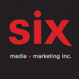 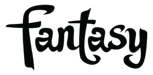 Allison Russell - The Returner Canadian Tour Une première tournée de 20 spectacles en tête d’affiche en février et mars 2024EN SPECTACLE AU CANADA EN 202423/02 – Vancouver, BC – Commodore Ballroom24/02 – Campbell River, BC – Tidemark Theatre26/02 – Lake Country, BC – Creekside Theatre27/02 – Kimberley, BC – Kimberley Arts Council29/02 – Sherwood Park, AB – Festival Place Theatre01/03 – Calgary, AB – Taylor Centre for the Performing Arts: Bella Concert Hall02/03 – Saskatoon, SK – Broadway Theatre03/03 – Winnipeg, MB – Park Theatre06/03 – Hamilton, ON – The Studio (Hamilton Place)08/03 – Toronto, ON – The Danforth Music Hall09/03 – Guelph, ON – War Memorial Hall 10/03 – London, ON – London Music Hall12/03 – Kingston, ON – Isabel Bader Centre14/03 – Ottawa, ON – National Arts Centre15/03 – Montréal, QC – Le Studio TD16/03 – Québec City, QC – Imperial Bell18/03 – Fredericton, NB – Wilmot United Church19/03 – Moncton, NB – Capitol Theatre 21/03 – Halifax, NS – The Lighthouse Arts Centre22/03 – Lunenburg, NS – Lunenburg Opera House« Allison Russell nous revient avec un album qui pourrait de nouveau se retrouver cité sur plusieurs listes de nominations » – La Presse+« Sa superbe voix coule comme de l’or sur les rythmes délicieux qui peuplent ses 10 nouvelles compositions pleines de groove et d’âme… » – Le Soleil« …Franchement, c’est magnifique! » – ICI Première, le 15-18« C’est un très très bon album » – Tellement Courteau, ICI musique« Allison Russell a quelque chose non seulement de gospel, mais carrément de divin… » - TVA, Salut Bonjour« It was only a matter of time before she made her album for the ages. The Returner is that album » – UNCUT 9/10Montréal, septembre 2023 - Allison Russell, la chanteuse, compositrice, poète, activiste et multi-instrumentiste montréalaise nommée 4 fois aux GRAMMY annonce une tournée de 20 spectacles à travers le Canada au début de 2024, marquant sa première tournée canadienne officielle en tête d'affiche pour soutenir son nouvel album, The Returner. De Campbell River en Colombie-Britannique, à Lüneburg, en Nouvelle-Écosse et partout entre les deux, la tournée fera suite à une longue série de spectacles qui verront Russell sillonner les États-Unis cet automne. Retrouvez toutes les dates et plus d’informations ICIAllison a récemment interprété la chanson titre de The Returner au réseau CBS dans le cadre de leur série Saturday Sessions. À voir ICIL’album The Returner, écrit et coréalisé par Allison avec dim star (son partenaire JT Nero et Drew Lindsay), a été enregistré pendant la semaine du Solstice en décembre 2022 aux Henson Recording Studios à Los Angeles. Il met en vedette le groupe Rainbow Coalition de Russell, composé d’Elenna Canlas, Elizabeth Pupo-Walker, Ganessa James, Joy Clark, Kerenza Peacock, Larissa Maestro, Mandy Fer (Sway Wild), Megan Coleman, Meg McCormick, SistaStrings (Chauntee & Monique Ross), Wendy & Lisa (Wendy Melvoin & Lisa Coleman alias The Revolution) et Wiktoria Bialic.
Depuis sa sortie il y a deux ans, le premier album d’Allison, Outside Child, est devenu l'un des albums les plus acclamés de la dernière décennie. Vient maintenant le deuxième chapitre de son histoire The Returner. Une expression de libération, d'amour et de respect de soi qui donne des frissons, qui élargit l'esprit et le respect de soi, qui sert de féroce déclaration de joie à toutes les survivantes qui sont parvenues de l'autre côté. Allison, JT et Drew ont construit The Returner de bas en haut avec une approche rythmique et fluide. Source : Fantasy RecordsInformation : Simon Fauteux